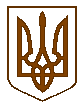 Баришівська  селищна  радаБаришівського  районуКиївської  областіВиписка зVII скликання                                                                 Р І Ш Е Н Н Я20.02.2020                                                                                                № проект                                Про розгляд  звернення директора МПП «Мета»         Відповідно до вимог ст. ст. 12, ст. 26 Закону України „Про місцеве самоврядування в Україні”, розглянувши клопотання директора МПП «Мета» Сліпканя В.Г.  (смт Баришівка, вул.Соборна), про відміну рішення селищної ради від 18.10.2019 №677-17-07, в зв’язку з прийнятим рішенням №24.1 від 27.02.1998  щодо відведення земельної ділянки площею 0,03га малому приватному підприємству «Мета», враховуючи: кадастрову зйомку та фактичне місце розташування ділянок, рекомендації комісії  з питань регулювання земельних відносин, природокористування, планування території, охорони пам’яток, історичного та навколишнього середовища, селищна рада вирішила:                 1.Залишити без змін рішення селищної ради від 18.10.2019 №677-17-0 «Про  Надання дозволу на розробку проекту землеустрою щодо відведення земельної    ділянки  в оренду ФОП Литвиненку А.А.»       2.Контроль за виконанням рішення покласти на постійну комісію з питаньз питань регулювання земельних відносин, природокористування, планування території, охорони пам’яток, історичного та навколишнього середовища          3.Оприлюднити дане рішення на офіційному веб-сайті Баришівської селищної ради.              Селищний голова                                             О.П.Вареніченко 